                                   Záverečná tabuľka súťažného ročníka 2014-15Z - zápasy V - výhra R - remíza P - prehraVyslovujeme poďakovanie za účinkovanie vo futbalovej súťaži dospelých vsúťažnom ročníku 2014-2015                                                                               Výbor OFK Galovany                                       Výsledky - 26. kolo (14.06.2015)                                       Výsledky - 26. kolo (14.06.2015)                                       Výsledky - 26. kolo (14.06.2015)                                       Výsledky - 26. kolo (14.06.2015)                                       Výsledky - 26. kolo (14.06.2015)                                       Výsledky - 26. kolo (14.06.2015)13.06.201514:00ŠK Kriváň Važec1 : 2TJ Tatran Hybe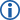 13.06.201515:00FK Kráľova Lehota3 : 0TJ Družstevník Veterná Poruba13.06.201517:00TJ Prosiek5 : 1FK Liptovské Vlachy14.06.201514:00TJ Ďumbier Uhorská Ves0 : 0TJ Družstevník Liptovský Trnovec14.06.201514:00OFK Galovany3 : 2TJ Liptovský Ondrej14.06.201517:00-TJ Snaha Ploštín14.06.201517:00ŠK Kriváň Liptovská Ondrašová2 : 1TJ GôtovanyPor.DružstvoZVRPSkóreBody+/-1TJ Prosiek24184297 : 2458222OFK Galovany24143757 : 444593TJ Družstevník Liptovský Trnovec24136566 : 414594ŠK Kriváň Važec24123955 : 393935TJ Tatran Hybe241121152 : 5235-16TJ Gôtovany241121154 : 4035-17TJ Družstevník Veterná Poruba241041049 : 5834-28TJ Ďumbier Uhorská Ves24941127 : 3831-59TJ Liptovský Ondrej241001448 : 5330-610FK Liptovské Vlachy24841236 : 4528-811ŠK Kriváň Liptovská Ondrašová24751238 : 6226-1012FK Kráľova Lehota24651332 : 5423-1313TJ Snaha Ploštín24521736 : 9717-19